高雄醫學大學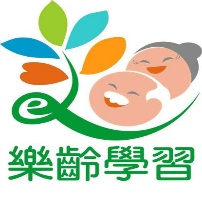 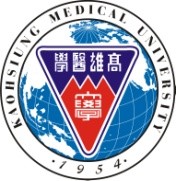 112學年度「樂齡大學一年級」報名表姓    名姓    名性別□男  □女□男  □女□男  □女請粘貼二吋照片一張請粘貼二吋照片一張請粘貼二吋照片一張身分證字號身分證字號請粘貼二吋照片一張請粘貼二吋照片一張請粘貼二吋照片一張出生日期出生日期民國      年      月      日民國      年      月      日民國      年      月      日民國      年      月      日民國      年      月      日民國      年      月      日民國      年      月      日請粘貼二吋照片一張請粘貼二吋照片一張請粘貼二吋照片一張電    話電    話住宅：(  )          手機：住宅：(  )          手機：住宅：(  )          手機：住宅：(  )          手機：住宅：(  )          手機：住宅：(  )          手機：住宅：(  )          手機：請粘貼二吋照片一張請粘貼二吋照片一張請粘貼二吋照片一張聯絡地址聯絡地址□□□□□□□□□□□□□□□□□□□□□□□□□□□□□□Email信箱Email信箱個資蒐集告知內容個資蒐集告知內容高雄醫學大學為協助學員進行報名相關作業之目的，需蒐集您的姓名、性別、身分證字號、電話、地址、出生年月日等個人資料(辨識類：C001、C003、C011、C023、C038、C051)，作為就學期間及台灣地區內進行聯繫，本報名表將保存1年。本校於蒐集您的個人資料時，若您不願意提供真實且完整的個人資料或有欄位未填寫，則可能對您的報名作業及參與本課程之權益有所影響。如欲行使其他個人資料保護法第3條的當事人權利，請洽本校教務處推廣教育與數位學習中心。本人已詳細閱讀上列告知事項且完全明瞭其內容。                            學員簽名：                     高雄醫學大學為協助學員進行報名相關作業之目的，需蒐集您的姓名、性別、身分證字號、電話、地址、出生年月日等個人資料(辨識類：C001、C003、C011、C023、C038、C051)，作為就學期間及台灣地區內進行聯繫，本報名表將保存1年。本校於蒐集您的個人資料時，若您不願意提供真實且完整的個人資料或有欄位未填寫，則可能對您的報名作業及參與本課程之權益有所影響。如欲行使其他個人資料保護法第3條的當事人權利，請洽本校教務處推廣教育與數位學習中心。本人已詳細閱讀上列告知事項且完全明瞭其內容。                            學員簽名：                     高雄醫學大學為協助學員進行報名相關作業之目的，需蒐集您的姓名、性別、身分證字號、電話、地址、出生年月日等個人資料(辨識類：C001、C003、C011、C023、C038、C051)，作為就學期間及台灣地區內進行聯繫，本報名表將保存1年。本校於蒐集您的個人資料時，若您不願意提供真實且完整的個人資料或有欄位未填寫，則可能對您的報名作業及參與本課程之權益有所影響。如欲行使其他個人資料保護法第3條的當事人權利，請洽本校教務處推廣教育與數位學習中心。本人已詳細閱讀上列告知事項且完全明瞭其內容。                            學員簽名：                     高雄醫學大學為協助學員進行報名相關作業之目的，需蒐集您的姓名、性別、身分證字號、電話、地址、出生年月日等個人資料(辨識類：C001、C003、C011、C023、C038、C051)，作為就學期間及台灣地區內進行聯繫，本報名表將保存1年。本校於蒐集您的個人資料時，若您不願意提供真實且完整的個人資料或有欄位未填寫，則可能對您的報名作業及參與本課程之權益有所影響。如欲行使其他個人資料保護法第3條的當事人權利，請洽本校教務處推廣教育與數位學習中心。本人已詳細閱讀上列告知事項且完全明瞭其內容。                            學員簽名：                     高雄醫學大學為協助學員進行報名相關作業之目的，需蒐集您的姓名、性別、身分證字號、電話、地址、出生年月日等個人資料(辨識類：C001、C003、C011、C023、C038、C051)，作為就學期間及台灣地區內進行聯繫，本報名表將保存1年。本校於蒐集您的個人資料時，若您不願意提供真實且完整的個人資料或有欄位未填寫，則可能對您的報名作業及參與本課程之權益有所影響。如欲行使其他個人資料保護法第3條的當事人權利，請洽本校教務處推廣教育與數位學習中心。本人已詳細閱讀上列告知事項且完全明瞭其內容。                            學員簽名：                     高雄醫學大學為協助學員進行報名相關作業之目的，需蒐集您的姓名、性別、身分證字號、電話、地址、出生年月日等個人資料(辨識類：C001、C003、C011、C023、C038、C051)，作為就學期間及台灣地區內進行聯繫，本報名表將保存1年。本校於蒐集您的個人資料時，若您不願意提供真實且完整的個人資料或有欄位未填寫，則可能對您的報名作業及參與本課程之權益有所影響。如欲行使其他個人資料保護法第3條的當事人權利，請洽本校教務處推廣教育與數位學習中心。本人已詳細閱讀上列告知事項且完全明瞭其內容。                            學員簽名：                     高雄醫學大學為協助學員進行報名相關作業之目的，需蒐集您的姓名、性別、身分證字號、電話、地址、出生年月日等個人資料(辨識類：C001、C003、C011、C023、C038、C051)，作為就學期間及台灣地區內進行聯繫，本報名表將保存1年。本校於蒐集您的個人資料時，若您不願意提供真實且完整的個人資料或有欄位未填寫，則可能對您的報名作業及參與本課程之權益有所影響。如欲行使其他個人資料保護法第3條的當事人權利，請洽本校教務處推廣教育與數位學習中心。本人已詳細閱讀上列告知事項且完全明瞭其內容。                            學員簽名：                     高雄醫學大學為協助學員進行報名相關作業之目的，需蒐集您的姓名、性別、身分證字號、電話、地址、出生年月日等個人資料(辨識類：C001、C003、C011、C023、C038、C051)，作為就學期間及台灣地區內進行聯繫，本報名表將保存1年。本校於蒐集您的個人資料時，若您不願意提供真實且完整的個人資料或有欄位未填寫，則可能對您的報名作業及參與本課程之權益有所影響。如欲行使其他個人資料保護法第3條的當事人權利，請洽本校教務處推廣教育與數位學習中心。本人已詳細閱讀上列告知事項且完全明瞭其內容。                            學員簽名：                     高雄醫學大學為協助學員進行報名相關作業之目的，需蒐集您的姓名、性別、身分證字號、電話、地址、出生年月日等個人資料(辨識類：C001、C003、C011、C023、C038、C051)，作為就學期間及台灣地區內進行聯繫，本報名表將保存1年。本校於蒐集您的個人資料時，若您不願意提供真實且完整的個人資料或有欄位未填寫，則可能對您的報名作業及參與本課程之權益有所影響。如欲行使其他個人資料保護法第3條的當事人權利，請洽本校教務處推廣教育與數位學習中心。本人已詳細閱讀上列告知事項且完全明瞭其內容。                            學員簽名：                     高雄醫學大學為協助學員進行報名相關作業之目的，需蒐集您的姓名、性別、身分證字號、電話、地址、出生年月日等個人資料(辨識類：C001、C003、C011、C023、C038、C051)，作為就學期間及台灣地區內進行聯繫，本報名表將保存1年。本校於蒐集您的個人資料時，若您不願意提供真實且完整的個人資料或有欄位未填寫，則可能對您的報名作業及參與本課程之權益有所影響。如欲行使其他個人資料保護法第3條的當事人權利，請洽本校教務處推廣教育與數位學習中心。本人已詳細閱讀上列告知事項且完全明瞭其內容。                            學員簽名：                     本人所填寫之資料已確認無誤，也認為自己的健康情形適宜參加本課程，且願自負與課程相關之意外風險。立切結書人：__________________(請親簽)    日期：112年8月   日本人所填寫之資料已確認無誤，也認為自己的健康情形適宜參加本課程，且願自負與課程相關之意外風險。立切結書人：__________________(請親簽)    日期：112年8月   日本人所填寫之資料已確認無誤，也認為自己的健康情形適宜參加本課程，且願自負與課程相關之意外風險。立切結書人：__________________(請親簽)    日期：112年8月   日本人所填寫之資料已確認無誤，也認為自己的健康情形適宜參加本課程，且願自負與課程相關之意外風險。立切結書人：__________________(請親簽)    日期：112年8月   日本人所填寫之資料已確認無誤，也認為自己的健康情形適宜參加本課程，且願自負與課程相關之意外風險。立切結書人：__________________(請親簽)    日期：112年8月   日本人所填寫之資料已確認無誤，也認為自己的健康情形適宜參加本課程，且願自負與課程相關之意外風險。立切結書人：__________________(請親簽)    日期：112年8月   日本人所填寫之資料已確認無誤，也認為自己的健康情形適宜參加本課程，且願自負與課程相關之意外風險。立切結書人：__________________(請親簽)    日期：112年8月   日本人所填寫之資料已確認無誤，也認為自己的健康情形適宜參加本課程，且願自負與課程相關之意外風險。立切結書人：__________________(請親簽)    日期：112年8月   日本人所填寫之資料已確認無誤，也認為自己的健康情形適宜參加本課程，且願自負與課程相關之意外風險。立切結書人：__________________(請親簽)    日期：112年8月   日本人所填寫之資料已確認無誤，也認為自己的健康情形適宜參加本課程，且願自負與課程相關之意外風險。立切結書人：__________________(請親簽)    日期：112年8月   日本人所填寫之資料已確認無誤，也認為自己的健康情形適宜參加本課程，且願自負與課程相關之意外風險。立切結書人：__________________(請親簽)    日期：112年8月   日本人所填寫之資料已確認無誤，也認為自己的健康情形適宜參加本課程，且願自負與課程相關之意外風險。立切結書人：__________________(請親簽)    日期：112年8月   日承辦單位填寫學號應收金額112-1  2,500元112-2  2,500元112-1  2,500元112-2  2,500元112-1  2,500元112-2  2,500元承辦人簽章收費簽章承辦單位填寫課程代碼□SEN01001應收金額112-1  2,500元112-2  2,500元112-1  2,500元112-2  2,500元112-1  2,500元112-2  2,500元承辦人簽章收費簽章